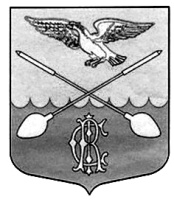  СОВЕТ ДЕПУТАТОВ ДРУЖНОГОРСКОГО ГОРОДСКОГО ПОСЕЛЕНИЯ  ГАТЧИНСКОГО МУНИЦИПАЛЬНОГО РАЙОНА ЛЕНИНГРАДСКОЙ ОБЛАСТИ(третьего созыва)Р Е Ш Е Н И Е от  06 февраля 2017 г.                                                                                                  №  проектОб        утверждении      отчета      главы      муниципального      образования Дружногорское     городское      поселение    Гатчинского    муниципального района  Ленинградской   области  «Об   итогах   социально-экономическогоразвития  за 2016  год, и задачах на 2017 год»В соответствии с  частью  5.1 статьи 36 Федерального закона от 06.10.2003 года № 131-ФЗ «Об общих принципах организации местного самоуправления в Российской Федерации» частью 3 статьи 28 Устава  МО Дружногорское городское поселение,Совет депутатов муниципального образования Дружногорское городское поселениеР Е Ш И Л:  1.          Утвердить отчет главы муниципального образования Дружногорское городское поселение «Об итогах социально-экономического  развития за 2016  год, и задачах на 2017 год», согласно приложению.  2.            Признать работу главы муниципального образования Дружногорское городское поселение Гатчинского муниципального района Ленинградской области удовлетворительной.  3.   Настоящее решение подлежит официальному опубликованию в газете «Официальный вестник Дружногорского городского поселения.ГлаваМО Дружногорское городское поселение:                                                  С.И. Тарновский